Einladung Zur Ministrantenprobe und -stundeam Sa., 21. Dez.von 16.00h bis 17.00h in der Pfarrkircheund anschließend bis 18.00h  im PfarrzentrumWir proben eine Stunde mit Dechant Josef Zauner den Messablauf und das Läuten bzw. Rauchen. In Pfarrzentrum erwarten uns Kinderpunsch, Kekse, Geschichten, Lieder … und wir freuen uns auf das Fest.Wir freuen uns, wenn ihr alle kommt!!!		 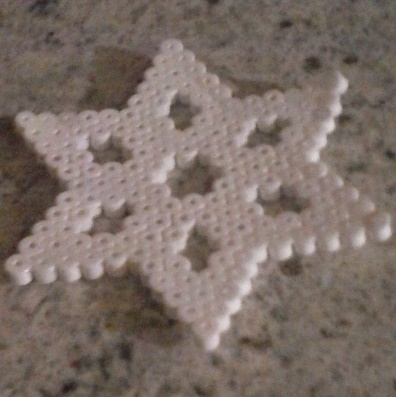 Eure Oberministranten				 	Daniel und Simon